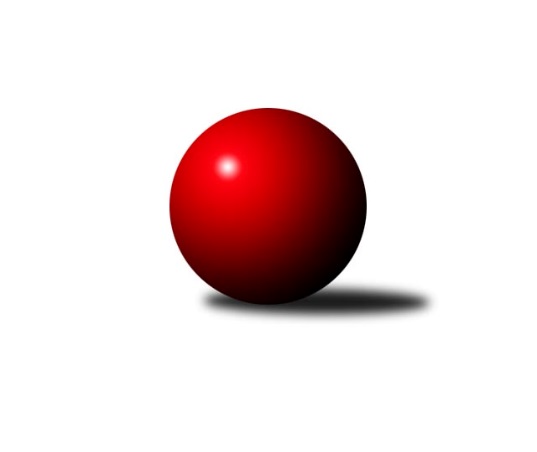 Č.11Ročník 2011/2012	2.5.2024 Severomoravská divize 2011/2012Statistika 11. kolaTabulka družstev:		družstvo	záp	výh	rem	proh	skore	sety	průměr	body	plné	dorážka	chyby	1.	TJ Sokol Bohumín ˝A˝	11	10	0	1	128 : 48 	(79.5 : 52.5)	2582	20	1757	825	24.5	2.	TJ Sokol Chvalíkovice ˝A˝	11	8	0	3	114 : 62 	(79.5 : 52.5)	2532	16	1726	806	28.5	3.	TJ Horní Benešov ˝B˝	11	7	1	3	112 : 64 	(72.5 : 59.5)	2544	15	1741	802	29.6	4.	TJ Jiskra Rýmařov ˝A˝	11	5	2	4	90 : 86 	(66.5 : 65.5)	2549	12	1747	802	25.5	5.	TJ Sokol Sedlnice ˝A˝	11	5	2	4	86 : 90 	(60.5 : 71.5)	2509	12	1714	794	36.5	6.	Sokol Přemyslovice ˝B˝	11	5	1	5	94 : 82 	(73.5 : 58.5)	2531	11	1729	802	31.2	7.	TJ  Odry ˝A˝	11	5	1	5	84 : 92 	(68.0 : 64.0)	2514	11	1729	786	24.5	8.	TJ VOKD Poruba ˝A˝	11	5	1	5	82 : 94 	(63.5 : 68.5)	2512	11	1738	774	36.5	9.	KK Hranice ˝A˝	11	5	0	6	88 : 88 	(66.5 : 65.5)	2492	10	1723	769	31.9	10.	TJ Unie Hlubina ˝A˝	11	5	0	6	84 : 92 	(61.5 : 70.5)	2522	10	1736	786	24.1	11.	KK Minerva Opava ˝A˝	11	4	0	7	80 : 96 	(65.0 : 67.0)	2556	8	1744	812	22.2	12.	KK Šumperk ˝B˝	11	4	0	7	72 : 104 	(60.5 : 71.5)	2506	8	1726	780	33.7	13.	TJ Opava ˝B˝	11	2	3	6	70 : 106 	(56.5 : 75.5)	2498	7	1726	772	31.6	14.	TJ Pozemstav Prostějov	11	1	1	9	48 : 128 	(50.5 : 81.5)	2445	3	1714	731	40.7Tabulka doma:		družstvo	záp	výh	rem	proh	skore	sety	průměr	body	maximum	minimum	1.	TJ Sokol Bohumín ˝A˝	6	6	0	0	76 : 20 	(48.5 : 23.5)	2506	12	2585	2457	2.	TJ Horní Benešov ˝B˝	6	5	0	1	74 : 22 	(45.5 : 26.5)	2604	10	2699	2487	3.	KK Minerva Opava ˝A˝	5	4	0	1	54 : 26 	(35.0 : 25.0)	2619	8	2679	2565	4.	TJ Unie Hlubina ˝A˝	5	4	0	1	54 : 26 	(33.5 : 26.5)	2610	8	2674	2574	5.	TJ Jiskra Rýmařov ˝A˝	5	4	0	1	54 : 26 	(36.0 : 24.0)	2600	8	2663	2548	6.	TJ Sokol Chvalíkovice ˝A˝	5	4	0	1	54 : 26 	(37.5 : 22.5)	2456	8	2493	2426	7.	TJ  Odry ˝A˝	5	3	1	1	48 : 32 	(33.0 : 27.0)	2609	7	2708	2550	8.	TJ Opava ˝B˝	6	2	3	1	55 : 41 	(38.5 : 33.5)	2581	7	2637	2528	9.	TJ Sokol Sedlnice ˝A˝	6	3	1	2	54 : 42 	(37.0 : 35.0)	2517	7	2624	2409	10.	KK Hranice ˝A˝	5	3	0	2	48 : 32 	(37.5 : 22.5)	2544	6	2634	2473	11.	Sokol Přemyslovice ˝B˝	6	3	0	3	52 : 44 	(40.5 : 31.5)	2556	6	2601	2521	12.	TJ VOKD Poruba ˝A˝	5	2	1	2	41 : 39 	(31.5 : 28.5)	2501	5	2592	2394	13.	KK Šumperk ˝B˝	6	2	0	4	36 : 60 	(32.5 : 39.5)	2581	4	2609	2541	14.	TJ Pozemstav Prostějov	6	0	0	6	19 : 77 	(26.5 : 45.5)	2448	0	2487	2417Tabulka venku:		družstvo	záp	výh	rem	proh	skore	sety	průměr	body	maximum	minimum	1.	TJ Sokol Bohumín ˝A˝	5	4	0	1	52 : 28 	(31.0 : 29.0)	2597	8	2622	2579	2.	TJ Sokol Chvalíkovice ˝A˝	6	4	0	2	60 : 36 	(42.0 : 30.0)	2544	8	2622	2437	3.	TJ VOKD Poruba ˝A˝	6	3	0	3	41 : 55 	(32.0 : 40.0)	2514	6	2639	2434	4.	Sokol Přemyslovice ˝B˝	5	2	1	2	42 : 38 	(33.0 : 27.0)	2526	5	2589	2432	5.	TJ Horní Benešov ˝B˝	5	2	1	2	38 : 42 	(27.0 : 33.0)	2532	5	2682	2360	6.	TJ Sokol Sedlnice ˝A˝	5	2	1	2	32 : 48 	(23.5 : 36.5)	2507	5	2603	2394	7.	KK Šumperk ˝B˝	5	2	0	3	36 : 44 	(28.0 : 32.0)	2490	4	2528	2452	8.	KK Hranice ˝A˝	6	2	0	4	40 : 56 	(29.0 : 43.0)	2483	4	2604	2423	9.	TJ Jiskra Rýmařov ˝A˝	6	1	2	3	36 : 60 	(30.5 : 41.5)	2541	4	2643	2434	10.	TJ  Odry ˝A˝	6	2	0	4	36 : 60 	(35.0 : 37.0)	2499	4	2570	2395	11.	TJ Pozemstav Prostějov	5	1	1	3	29 : 51 	(24.0 : 36.0)	2444	3	2534	2374	12.	TJ Unie Hlubina ˝A˝	6	1	0	5	30 : 66 	(28.0 : 44.0)	2508	2	2554	2479	13.	KK Minerva Opava ˝A˝	6	0	0	6	26 : 70 	(30.0 : 42.0)	2546	0	2593	2477	14.	TJ Opava ˝B˝	5	0	0	5	15 : 65 	(18.0 : 42.0)	2481	0	2581	2358Tabulka podzimní části:		družstvo	záp	výh	rem	proh	skore	sety	průměr	body	doma	venku	1.	TJ Sokol Bohumín ˝A˝	11	10	0	1	128 : 48 	(79.5 : 52.5)	2582	20 	6 	0 	0 	4 	0 	1	2.	TJ Sokol Chvalíkovice ˝A˝	11	8	0	3	114 : 62 	(79.5 : 52.5)	2532	16 	4 	0 	1 	4 	0 	2	3.	TJ Horní Benešov ˝B˝	11	7	1	3	112 : 64 	(72.5 : 59.5)	2544	15 	5 	0 	1 	2 	1 	2	4.	TJ Jiskra Rýmařov ˝A˝	11	5	2	4	90 : 86 	(66.5 : 65.5)	2549	12 	4 	0 	1 	1 	2 	3	5.	TJ Sokol Sedlnice ˝A˝	11	5	2	4	86 : 90 	(60.5 : 71.5)	2509	12 	3 	1 	2 	2 	1 	2	6.	Sokol Přemyslovice ˝B˝	11	5	1	5	94 : 82 	(73.5 : 58.5)	2531	11 	3 	0 	3 	2 	1 	2	7.	TJ  Odry ˝A˝	11	5	1	5	84 : 92 	(68.0 : 64.0)	2514	11 	3 	1 	1 	2 	0 	4	8.	TJ VOKD Poruba ˝A˝	11	5	1	5	82 : 94 	(63.5 : 68.5)	2512	11 	2 	1 	2 	3 	0 	3	9.	KK Hranice ˝A˝	11	5	0	6	88 : 88 	(66.5 : 65.5)	2492	10 	3 	0 	2 	2 	0 	4	10.	TJ Unie Hlubina ˝A˝	11	5	0	6	84 : 92 	(61.5 : 70.5)	2522	10 	4 	0 	1 	1 	0 	5	11.	KK Minerva Opava ˝A˝	11	4	0	7	80 : 96 	(65.0 : 67.0)	2556	8 	4 	0 	1 	0 	0 	6	12.	KK Šumperk ˝B˝	11	4	0	7	72 : 104 	(60.5 : 71.5)	2506	8 	2 	0 	4 	2 	0 	3	13.	TJ Opava ˝B˝	11	2	3	6	70 : 106 	(56.5 : 75.5)	2498	7 	2 	3 	1 	0 	0 	5	14.	TJ Pozemstav Prostějov	11	1	1	9	48 : 128 	(50.5 : 81.5)	2445	3 	0 	0 	6 	1 	1 	3Tabulka jarní části:		družstvo	záp	výh	rem	proh	skore	sety	průměr	body	doma	venku	1.	TJ Sokol Bohumín ˝A˝	0	0	0	0	0 : 0 	(0.0 : 0.0)	0	0 	0 	0 	0 	0 	0 	0 	2.	Sokol Přemyslovice ˝B˝	0	0	0	0	0 : 0 	(0.0 : 0.0)	0	0 	0 	0 	0 	0 	0 	0 	3.	KK Hranice ˝A˝	0	0	0	0	0 : 0 	(0.0 : 0.0)	0	0 	0 	0 	0 	0 	0 	0 	4.	TJ Unie Hlubina ˝A˝	0	0	0	0	0 : 0 	(0.0 : 0.0)	0	0 	0 	0 	0 	0 	0 	0 	5.	TJ Jiskra Rýmařov ˝A˝	0	0	0	0	0 : 0 	(0.0 : 0.0)	0	0 	0 	0 	0 	0 	0 	0 	6.	TJ Opava ˝B˝	0	0	0	0	0 : 0 	(0.0 : 0.0)	0	0 	0 	0 	0 	0 	0 	0 	7.	TJ Sokol Chvalíkovice ˝A˝	0	0	0	0	0 : 0 	(0.0 : 0.0)	0	0 	0 	0 	0 	0 	0 	0 	8.	KK Minerva Opava ˝A˝	0	0	0	0	0 : 0 	(0.0 : 0.0)	0	0 	0 	0 	0 	0 	0 	0 	9.	TJ Sokol Sedlnice ˝A˝	0	0	0	0	0 : 0 	(0.0 : 0.0)	0	0 	0 	0 	0 	0 	0 	0 	10.	TJ VOKD Poruba ˝A˝	0	0	0	0	0 : 0 	(0.0 : 0.0)	0	0 	0 	0 	0 	0 	0 	0 	11.	KK Šumperk ˝B˝	0	0	0	0	0 : 0 	(0.0 : 0.0)	0	0 	0 	0 	0 	0 	0 	0 	12.	TJ  Odry ˝A˝	0	0	0	0	0 : 0 	(0.0 : 0.0)	0	0 	0 	0 	0 	0 	0 	0 	13.	TJ Horní Benešov ˝B˝	0	0	0	0	0 : 0 	(0.0 : 0.0)	0	0 	0 	0 	0 	0 	0 	0 	14.	TJ Pozemstav Prostějov	0	0	0	0	0 : 0 	(0.0 : 0.0)	0	0 	0 	0 	0 	0 	0 	0 Zisk bodů pro družstvo:		jméno hráče	družstvo	body	zápasy	v %	dílčí body	sety	v %	1.	Milan Dědáček 	TJ Jiskra Rýmařov ˝A˝ 	18	/	10	(90%)		/		(%)	2.	Martin Šumník 	TJ Sokol Chvalíkovice ˝A˝ 	18	/	11	(82%)		/		(%)	3.	David Hendrych 	TJ Sokol Chvalíkovice ˝A˝ 	17	/	11	(77%)		/		(%)	4.	Zdeněk Černý 	TJ Horní Benešov ˝B˝ 	16	/	10	(80%)		/		(%)	5.	Jan Sedláček 	Sokol Přemyslovice ˝B˝ 	16	/	10	(80%)		/		(%)	6.	Petr Basta 	TJ VOKD Poruba ˝A˝ 	16	/	10	(80%)		/		(%)	7.	Josef Hendrych 	TJ Sokol Chvalíkovice ˝A˝ 	16	/	10	(80%)		/		(%)	8.	Aleš Kohutek 	TJ Sokol Bohumín ˝A˝ 	16	/	10	(80%)		/		(%)	9.	Pavel Niesyt 	TJ Sokol Bohumín ˝A˝ 	16	/	11	(73%)		/		(%)	10.	Ivo Stuchlík 	TJ Sokol Sedlnice ˝A˝ 	16	/	11	(73%)		/		(%)	11.	Zbyněk Černý 	TJ Horní Benešov ˝B˝ 	16	/	11	(73%)		/		(%)	12.	Radmila Pastvová 	TJ Unie Hlubina ˝A˝ 	16	/	11	(73%)		/		(%)	13.	Petr Kuttler 	TJ Sokol Bohumín ˝A˝ 	16	/	11	(73%)		/		(%)	14.	Tomáš Černý 	TJ Horní Benešov ˝B˝ 	16	/	11	(73%)		/		(%)	15.	Tomáš Slavík 	KK Minerva Opava ˝A˝ 	16	/	11	(73%)		/		(%)	16.	Michal Zatyko 	TJ Unie Hlubina ˝A˝ 	14	/	9	(78%)		/		(%)	17.	Miroslav Dimidenko 	TJ  Odry ˝A˝ 	14	/	9	(78%)		/		(%)	18.	Pavel Heinisch 	KK Šumperk ˝B˝ 	14	/	10	(70%)		/		(%)	19.	Petr  Pavelka ml 	KK Hranice ˝A˝ 	14	/	10	(70%)		/		(%)	20.	Josef Grulich 	Sokol Přemyslovice ˝B˝ 	14	/	10	(70%)		/		(%)	21.	Jaroslav Chvostek 	TJ Sokol Sedlnice ˝A˝ 	14	/	10	(70%)		/		(%)	22.	Kamil Bartoš 	KK Hranice ˝A˝ 	14	/	11	(64%)		/		(%)	23.	Karel Chlevišťan 	TJ  Odry ˝A˝ 	14	/	11	(64%)		/		(%)	24.	Marek Hynar 	TJ Opava ˝B˝ 	14	/	11	(64%)		/		(%)	25.	Fridrich Péli 	TJ Sokol Bohumín ˝A˝ 	14	/	11	(64%)		/		(%)	26.	Petr Matějka 	KK Šumperk ˝B˝ 	14	/	11	(64%)		/		(%)	27.	Petr  Pavelka st 	KK Hranice ˝A˝ 	14	/	11	(64%)		/		(%)	28.	Martin Bilíček 	TJ Horní Benešov ˝B˝ 	13	/	10	(65%)		/		(%)	29.	Milan Dvorský 	Sokol Přemyslovice ˝B˝ 	12	/	8	(75%)		/		(%)	30.	Zdeněk Grulich 	Sokol Přemyslovice ˝B˝ 	12	/	10	(60%)		/		(%)	31.	Martin Skopal 	TJ VOKD Poruba ˝A˝ 	12	/	10	(60%)		/		(%)	32.	Petr Dvorský 	TJ  Odry ˝A˝ 	12	/	11	(55%)		/		(%)	33.	Jakub Hendrych 	TJ Sokol Chvalíkovice ˝A˝ 	12	/	11	(55%)		/		(%)	34.	Jaroslav Tezzele 	TJ Jiskra Rýmařov ˝A˝ 	12	/	11	(55%)		/		(%)	35.	Vladimír Šipula 	TJ Sokol Bohumín ˝A˝ 	12	/	11	(55%)		/		(%)	36.	Věra Tomanová 	TJ Jiskra Rýmařov ˝A˝ 	12	/	11	(55%)		/		(%)	37.	Radek Hendrych 	TJ Sokol Chvalíkovice ˝A˝ 	11	/	11	(50%)		/		(%)	38.	Petr Brablec 	TJ VOKD Poruba ˝A˝ 	11	/	11	(50%)		/		(%)	39.	Miroslav Plachý 	TJ Pozemstav Prostějov 	11	/	11	(50%)		/		(%)	40.	Pavel Kovalčík 	TJ Opava ˝B˝ 	11	/	11	(50%)		/		(%)	41.	Dalibor Vinklar 	KK Hranice ˝A˝ 	10	/	9	(56%)		/		(%)	42.	Vladislav Pečinka 	TJ Horní Benešov ˝B˝ 	10	/	9	(56%)		/		(%)	43.	Luděk Slanina 	KK Minerva Opava ˝A˝ 	10	/	10	(50%)		/		(%)	44.	Petr Chodura 	TJ Unie Hlubina ˝A˝ 	10	/	10	(50%)		/		(%)	45.	Štefan Dendis 	TJ Sokol Bohumín ˝A˝ 	10	/	10	(50%)		/		(%)	46.	Ladislav Janáč 	TJ Jiskra Rýmařov ˝A˝ 	10	/	10	(50%)		/		(%)	47.	Michal Hejtmánek 	TJ Unie Hlubina ˝A˝ 	10	/	11	(45%)		/		(%)	48.	Milan Jahn 	TJ Opava ˝B˝ 	10	/	11	(45%)		/		(%)	49.	Zdeněk Skala 	TJ Sokol Sedlnice ˝A˝ 	8	/	6	(67%)		/		(%)	50.	Stanislav Brokl 	KK Minerva Opava ˝A˝ 	8	/	6	(67%)		/		(%)	51.	Aleš Fischer 	KK Minerva Opava ˝A˝ 	8	/	7	(57%)		/		(%)	52.	Vladimír Heiser 	KK Minerva Opava ˝A˝ 	8	/	8	(50%)		/		(%)	53.	Jiří Šoupal 	Sokol Přemyslovice ˝B˝ 	8	/	9	(44%)		/		(%)	54.	Milan Vymazal 	KK Šumperk ˝B˝ 	8	/	9	(44%)		/		(%)	55.	Zdeněk Chlopčík 	KK Minerva Opava ˝A˝ 	8	/	9	(44%)		/		(%)	56.	Eva Růžičková 	TJ Pozemstav Prostějov 	8	/	10	(40%)		/		(%)	57.	Martin Zaoral 	TJ Pozemstav Prostějov 	8	/	10	(40%)		/		(%)	58.	Miroslav Mikulský 	TJ Sokol Sedlnice ˝A˝ 	8	/	10	(40%)		/		(%)	59.	Jiří Terrich 	KK Hranice ˝A˝ 	8	/	10	(40%)		/		(%)	60.	Stanislav Ovšák 	TJ  Odry ˝A˝ 	8	/	11	(36%)		/		(%)	61.	František Oliva 	TJ Unie Hlubina ˝A˝ 	8	/	11	(36%)		/		(%)	62.	Ivo Marek 	TJ VOKD Poruba ˝A˝ 	7	/	11	(32%)		/		(%)	63.	Štěpán Charník 	TJ Jiskra Rýmařov ˝A˝ 	6	/	3	(100%)		/		(%)	64.	Jaroslav Mika 	TJ  Odry ˝A˝ 	6	/	4	(75%)		/		(%)	65.	Vladimír Hudec 	KK Hranice ˝A˝ 	6	/	6	(50%)		/		(%)	66.	Zdeněk Peč 	Sokol Přemyslovice ˝B˝ 	6	/	6	(50%)		/		(%)	67.	Adam Chvostek 	TJ Sokol Sedlnice ˝A˝ 	6	/	8	(38%)		/		(%)	68.	Eduard Tomek 	Sokol Přemyslovice ˝B˝ 	6	/	9	(33%)		/		(%)	69.	Vladimír Valenta 	TJ Sokol Chvalíkovice ˝A˝ 	6	/	9	(33%)		/		(%)	70.	Michal Strachota 	KK Šumperk ˝B˝ 	6	/	9	(33%)		/		(%)	71.	Josef Pilatík 	TJ Jiskra Rýmařov ˝A˝ 	6	/	9	(33%)		/		(%)	72.	Jaroslav Heblák 	TJ Jiskra Rýmařov ˝A˝ 	6	/	10	(30%)		/		(%)	73.	Rudolf Haim 	TJ Opava ˝B˝ 	6	/	10	(30%)		/		(%)	74.	Jaroslav Tobola 	TJ Sokol Sedlnice ˝A˝ 	6	/	10	(30%)		/		(%)	75.	Marek Frydrych 	TJ  Odry ˝A˝ 	6	/	11	(27%)		/		(%)	76.	Josef Kuzma 	TJ Unie Hlubina ˝A˝ 	6	/	11	(27%)		/		(%)	77.	Václav Kovařík 	TJ Pozemstav Prostějov 	5	/	8	(31%)		/		(%)	78.	Roman Honl 	TJ Sokol Bohumín ˝A˝ 	4	/	2	(100%)		/		(%)	79.	Jaromír Rabenseifner 	KK Šumperk ˝B˝ 	4	/	5	(40%)		/		(%)	80.	Michal Rašťák 	TJ Horní Benešov ˝B˝ 	4	/	5	(40%)		/		(%)	81.	Pavel Martinec 	KK Minerva Opava ˝A˝ 	4	/	7	(29%)		/		(%)	82.	Josef Němec 	TJ Opava ˝B˝ 	4	/	8	(25%)		/		(%)	83.	Vladimír Trojek 	TJ VOKD Poruba ˝A˝ 	4	/	8	(25%)		/		(%)	84.	Miroslav Adámek 	TJ Pozemstav Prostějov 	4	/	8	(25%)		/		(%)	85.	Rostislav Bareš 	TJ VOKD Poruba ˝A˝ 	4	/	8	(25%)		/		(%)	86.	Jan Semrád 	KK Šumperk ˝B˝ 	4	/	9	(22%)		/		(%)	87.	Gustav Vojtek 	KK Šumperk ˝B˝ 	4	/	9	(22%)		/		(%)	88.	Stanislav Feike 	TJ Pozemstav Prostějov 	4	/	9	(22%)		/		(%)	89.	Michael Dostál 	TJ Horní Benešov ˝B˝ 	3	/	7	(21%)		/		(%)	90.	Tomáš Valíček 	TJ Opava ˝B˝ 	3	/	8	(19%)		/		(%)	91.	Pavel Černohous 	TJ Pozemstav Prostějov 	2	/	1	(100%)		/		(%)	92.	Michaela Tobolová 	TJ Sokol Sedlnice ˝A˝ 	2	/	1	(100%)		/		(%)	93.	Miroslav Mrkos 	KK Šumperk ˝B˝ 	2	/	1	(100%)		/		(%)	94.	Zdeněk Kment 	TJ Horní Benešov ˝B˝ 	2	/	1	(100%)		/		(%)	95.	Vladimír Kostka 	TJ Sokol Chvalíkovice ˝A˝ 	2	/	1	(100%)		/		(%)	96.	Jan Mika 	TJ VOKD Poruba ˝A˝ 	2	/	1	(100%)		/		(%)	97.	Anna Ledvinová 	KK Hranice ˝A˝ 	2	/	2	(50%)		/		(%)	98.	Jiří Brož 	TJ  Odry ˝A˝ 	2	/	2	(50%)		/		(%)	99.	Josef Plšek 	KK Minerva Opava ˝A˝ 	2	/	3	(33%)		/		(%)	100.	Jaroslav Lušovský 	TJ  Odry ˝A˝ 	2	/	4	(25%)		/		(%)	101.	Jan Stuchlík 	TJ Sokol Sedlnice ˝A˝ 	2	/	4	(25%)		/		(%)	102.	Petr Schwalbe 	TJ Opava ˝B˝ 	2	/	6	(17%)		/		(%)	103.	Jan Stískal 	TJ Pozemstav Prostějov 	2	/	7	(14%)		/		(%)	104.	David Juřica 	TJ Sokol Sedlnice ˝A˝ 	0	/	1	(0%)		/		(%)	105.	Pavel Marek 	TJ Unie Hlubina ˝A˝ 	0	/	1	(0%)		/		(%)	106.	Milan Pčola 	TJ VOKD Poruba ˝A˝ 	0	/	1	(0%)		/		(%)	107.	Petr Hendrych 	TJ Sokol Chvalíkovice ˝A˝ 	0	/	1	(0%)		/		(%)	108.	Milan Zezulka 	TJ  Odry ˝A˝ 	0	/	1	(0%)		/		(%)	109.	Petr Číž 	TJ VOKD Poruba ˝A˝ 	0	/	1	(0%)		/		(%)	110.	Milan Smékal 	Sokol Přemyslovice ˝B˝ 	0	/	1	(0%)		/		(%)	111.	Jiří Břeska 	TJ Unie Hlubina ˝A˝ 	0	/	1	(0%)		/		(%)	112.	Josef Schwarz 	KK Hranice ˝A˝ 	0	/	1	(0%)		/		(%)	113.	Josef Kyjovský 	TJ Unie Hlubina ˝A˝ 	0	/	1	(0%)		/		(%)	114.	František Opravil 	KK Hranice ˝A˝ 	0	/	1	(0%)		/		(%)	115.	Miroslav Vysloužil 	TJ Pozemstav Prostějov 	0	/	1	(0%)		/		(%)	116.	Alexandr Rájoš 	KK Šumperk ˝B˝ 	0	/	1	(0%)		/		(%)	117.	Dalibor Krejčiřík 	TJ Sokol Chvalíkovice ˝A˝ 	0	/	1	(0%)		/		(%)	118.	Jan Strnadel 	KK Minerva Opava ˝A˝ 	0	/	1	(0%)		/		(%)	119.	Pavel Močár 	Sokol Přemyslovice ˝B˝ 	0	/	2	(0%)		/		(%)	120.	Daniel Malina 	TJ  Odry ˝A˝ 	0	/	2	(0%)		/		(%)	121.	Karel Pitrun 	KK Hranice ˝A˝ 	0	/	3	(0%)		/		(%)	122.	Petr Luzar 	KK Minerva Opava ˝A˝ 	0	/	3	(0%)		/		(%)	123.	Martin Juřica 	TJ Sokol Sedlnice ˝A˝ 	0	/	3	(0%)		/		(%)	124.	Ladislav Míka 	TJ VOKD Poruba ˝A˝ 	0	/	4	(0%)		/		(%)Průměry na kuželnách:		kuželna	průměr	plné	dorážka	chyby	výkon na hráče	1.	KK Šumperk, 1-4	2601	1764	836	30.6	(433.5)	2.	TJ Odry, 1-4	2589	1764	824	23.0	(431.5)	3.	TJ Unie Hlubina, 1-2	2588	1753	834	20.9	(431.4)	4.	Minerva Opava, 1-2	2584	1759	824	23.1	(430.7)	5.	KK Jiskra Rýmařov, 1-4	2567	1746	820	25.9	(427.8)	6.	TJ Opava, 1-4	2566	1763	803	33.3	(427.7)	7.	 Horní Benešov, 1-4	2556	1747	808	31.0	(426.0)	8.	KK Hranice, 1-2	2522	1731	791	29.8	(420.5)	9.	Sokol Přemyslovice, 1-4	2520	1733	786	30.6	(420.0)	10.	TJ Sokol Sedlnice, 1-2	2511	1718	793	32.3	(418.6)	11.	TJ VOKD Poruba, 1-4	2495	1721	774	38.0	(415.9)	12.	TJ  Prostějov, 1-4	2479	1717	762	35.2	(413.3)	13.	TJ Sokol Bohumín, 1-4	2462	1708	754	34.6	(410.4)	14.	TJ Sokol Chvalíkovice, 1-2	2429	1676	753	29.6	(405.0)Nejlepší výkony na kuželnách:KK Šumperk, 1-4TJ Horní Benešov ˝B˝	2682	3. kolo	Jaromír Rabenseifner 	KK Šumperk ˝B˝	493	11. koloTJ VOKD Poruba ˝A˝	2639	2. kolo	Pavel Heinisch 	KK Šumperk ˝B˝	493	5. koloTJ Sokol Chvalíkovice ˝A˝	2622	9. kolo	Milan Vymazal 	KK Šumperk ˝B˝	491	9. koloTJ Sokol Bohumín ˝A˝	2622	5. kolo	Martin Šumník 	TJ Sokol Chvalíkovice ˝A˝	478	9. koloKK Šumperk ˝B˝	2609	2. kolo	Martin Bilíček 	TJ Horní Benešov ˝B˝	470	3. koloKK Šumperk ˝B˝	2608	11. kolo	Rostislav Bareš 	TJ VOKD Poruba ˝A˝	470	2. koloKK Minerva Opava ˝A˝	2593	11. kolo	Tomáš Černý 	TJ Horní Benešov ˝B˝	468	3. koloKK Šumperk ˝B˝	2591	7. kolo	Tomáš Slavík 	KK Minerva Opava ˝A˝	463	11. koloKK Šumperk ˝B˝	2589	5. kolo	Štefan Dendis 	TJ Sokol Bohumín ˝A˝	460	5. koloTJ  Odry ˝A˝	2570	7. kolo	Jan Semrád 	KK Šumperk ˝B˝	459	2. koloTJ Odry, 1-4TJ  Odry ˝A˝	2708	6. kolo	Karel Chlevišťan 	TJ  Odry ˝A˝	503	2. koloTJ  Odry ˝A˝	2685	2. kolo	Zbyněk Černý 	TJ Horní Benešov ˝B˝	490	8. koloTJ Jiskra Rýmařov ˝A˝	2643	2. kolo	Karel Chlevišťan 	TJ  Odry ˝A˝	476	10. koloTJ Horní Benešov ˝B˝	2581	8. kolo	Miroslav Dimidenko 	TJ  Odry ˝A˝	475	6. koloTJ Sokol Bohumín ˝A˝	2579	10. kolo	Stanislav Ovšák 	TJ  Odry ˝A˝	474	6. koloTJ  Odry ˝A˝	2552	10. kolo	Milan Dědáček 	TJ Jiskra Rýmařov ˝A˝	464	2. koloTJ  Odry ˝A˝	2550	8. kolo	Ladislav Janáč 	TJ Jiskra Rýmařov ˝A˝	463	2. koloTJ Opava ˝B˝	2550	6. kolo	Petr Dvorský 	TJ  Odry ˝A˝	458	6. koloTJ  Odry ˝A˝	2550	4. kolo	Petr Kuttler 	TJ Sokol Bohumín ˝A˝	457	10. koloKK Hranice ˝A˝	2493	4. kolo	Věra Tomanová 	TJ Jiskra Rýmařov ˝A˝	456	2. koloTJ Unie Hlubina, 1-2TJ Unie Hlubina ˝A˝	2674	3. kolo	Michal Hejtmánek 	TJ Unie Hlubina ˝A˝	474	1. koloTJ Unie Hlubina ˝A˝	2613	5. kolo	Petr Chodura 	TJ Unie Hlubina ˝A˝	471	3. koloTJ Horní Benešov ˝B˝	2603	1. kolo	Martin Šumník 	TJ Sokol Chvalíkovice ˝A˝	466	7. koloTJ Unie Hlubina ˝A˝	2599	1. kolo	Petr Chodura 	TJ Unie Hlubina ˝A˝	464	7. koloTJ Unie Hlubina ˝A˝	2591	7. kolo	Petr Dvorský 	TJ  Odry ˝A˝	461	5. koloTJ Sokol Bohumín ˝A˝	2579	3. kolo	František Oliva 	TJ Unie Hlubina ˝A˝	459	3. koloTJ Sokol Chvalíkovice ˝A˝	2575	7. kolo	Pavel Martinec 	KK Minerva Opava ˝A˝	459	9. koloTJ Unie Hlubina ˝A˝	2574	9. kolo	Michal Zatyko 	TJ Unie Hlubina ˝A˝	458	1. koloTJ  Odry ˝A˝	2545	5. kolo	Vladimír Šipula 	TJ Sokol Bohumín ˝A˝	456	3. koloKK Minerva Opava ˝A˝	2529	9. kolo	Zdeněk Černý 	TJ Horní Benešov ˝B˝	455	1. koloMinerva Opava, 1-2KK Minerva Opava ˝A˝	2679	3. kolo	Aleš Fischer 	KK Minerva Opava ˝A˝	489	3. koloKK Minerva Opava ˝A˝	2634	10. kolo	Rudolf Haim 	TJ Opava ˝B˝	469	10. koloKK Minerva Opava ˝A˝	2631	5. kolo	Luděk Slanina 	KK Minerva Opava ˝A˝	463	3. koloTJ Sokol Bohumín ˝A˝	2622	1. kolo	Vladimír Heiser 	KK Minerva Opava ˝A˝	458	10. koloKK Minerva Opava ˝A˝	2588	8. kolo	Tomáš Slavík 	KK Minerva Opava ˝A˝	457	3. koloTJ Opava ˝B˝	2581	10. kolo	Kamil Bartoš 	KK Hranice ˝A˝	457	8. koloKK Minerva Opava ˝A˝	2565	1. kolo	Vladimír Šipula 	TJ Sokol Bohumín ˝A˝	455	1. koloTJ  Odry ˝A˝	2557	3. kolo	Pavel Martinec 	KK Minerva Opava ˝A˝	455	5. koloTJ Sokol Chvalíkovice ˝A˝	2525	5. kolo	Vladimír Heiser 	KK Minerva Opava ˝A˝	454	8. koloKK Hranice ˝A˝	2462	8. kolo	Stanislav Ovšák 	TJ  Odry ˝A˝	452	3. koloKK Jiskra Rýmařov, 1-4TJ Jiskra Rýmařov ˝A˝	2663	6. kolo	Milan Dědáček 	TJ Jiskra Rýmařov ˝A˝	476	6. koloTJ Jiskra Rýmařov ˝A˝	2650	1. kolo	Milan Dědáček 	TJ Jiskra Rýmařov ˝A˝	466	3. koloKK Minerva Opava ˝A˝	2586	6. kolo	Milan Dědáček 	TJ Jiskra Rýmařov ˝A˝	466	8. koloTJ Jiskra Rýmařov ˝A˝	2581	8. kolo	Věra Tomanová 	TJ Jiskra Rýmařov ˝A˝	465	6. koloTJ Jiskra Rýmařov ˝A˝	2556	10. kolo	Luděk Slanina 	KK Minerva Opava ˝A˝	461	6. koloTJ Unie Hlubina ˝A˝	2554	8. kolo	Zdeněk Chlopčík 	KK Minerva Opava ˝A˝	460	6. koloTJ Sokol Sedlnice ˝A˝	2550	3. kolo	Milan Dědáček 	TJ Jiskra Rýmařov ˝A˝	457	10. koloTJ Jiskra Rýmařov ˝A˝	2548	3. kolo	Milan Dědáček 	TJ Jiskra Rýmařov ˝A˝	456	1. koloSokol Přemyslovice ˝B˝	2501	1. kolo	Ladislav Janáč 	TJ Jiskra Rýmařov ˝A˝	456	6. koloKK Šumperk ˝B˝	2481	10. kolo	Věra Tomanová 	TJ Jiskra Rýmařov ˝A˝	451	1. koloTJ Opava, 1-4TJ Opava ˝B˝	2637	7. kolo	Zdeněk Grulich 	Sokol Přemyslovice ˝B˝	475	5. koloTJ Opava ˝B˝	2608	5. kolo	Kamil Bartoš 	KK Hranice ˝A˝	470	11. koloKK Hranice ˝A˝	2604	11. kolo	Pavel Kovalčík 	TJ Opava ˝B˝	470	5. koloTJ Sokol Sedlnice ˝A˝	2603	7. kolo	Marek Hynar 	TJ Opava ˝B˝	463	1. koloTJ Opava ˝B˝	2593	1. kolo	Josef Němec 	TJ Opava ˝B˝	462	5. koloSokol Přemyslovice ˝B˝	2588	5. kolo	Jaroslav Chvostek 	TJ Sokol Sedlnice ˝A˝	456	7. koloTJ Opava ˝B˝	2584	9. kolo	Dalibor Vinklar 	KK Hranice ˝A˝	456	11. koloTJ Jiskra Rýmařov ˝A˝	2550	9. kolo	Miroslav Mikulský 	TJ Sokol Sedlnice ˝A˝	454	7. koloTJ Opava ˝B˝	2535	3. kolo	Zdeněk Skala 	TJ Sokol Sedlnice ˝A˝	451	7. koloTJ Opava ˝B˝	2528	11. kolo	Ladislav Janáč 	TJ Jiskra Rýmařov ˝A˝	450	9. kolo Horní Benešov, 1-4TJ Horní Benešov ˝B˝	2699	2. kolo	Tomáš Černý 	TJ Horní Benešov ˝B˝	472	2. koloTJ Horní Benešov ˝B˝	2672	4. kolo	Zbyněk Černý 	TJ Horní Benešov ˝B˝	471	4. koloTJ Horní Benešov ˝B˝	2639	11. kolo	Vladislav Pečinka 	TJ Horní Benešov ˝B˝	469	2. koloSokol Přemyslovice ˝B˝	2589	7. kolo	Tomáš Černý 	TJ Horní Benešov ˝B˝	468	9. koloTJ Jiskra Rýmařov ˝A˝	2586	11. kolo	Zbyněk Černý 	TJ Horní Benešov ˝B˝	468	11. koloTJ Horní Benešov ˝B˝	2569	9. kolo	Zdeněk Černý 	TJ Horní Benešov ˝B˝	466	4. koloTJ Horní Benešov ˝B˝	2558	5. kolo	Jaroslav Tezzele 	TJ Jiskra Rýmařov ˝A˝	464	11. koloTJ Opava ˝B˝	2546	2. kolo	Tomáš Černý 	TJ Horní Benešov ˝B˝	463	11. koloTJ Horní Benešov ˝B˝	2487	7. kolo	Tomáš Černý 	TJ Horní Benešov ˝B˝	462	4. koloTJ VOKD Poruba ˝A˝	2487	4. kolo	Martin Bilíček 	TJ Horní Benešov ˝B˝	461	9. koloKK Hranice, 1-2KK Hranice ˝A˝	2634	7. kolo	Ivo Stuchlík 	TJ Sokol Sedlnice ˝A˝	465	5. koloKK Hranice ˝A˝	2580	10. kolo	Milan Dvorský 	Sokol Přemyslovice ˝B˝	462	3. koloTJ Sokol Sedlnice ˝A˝	2566	5. kolo	Kamil Bartoš 	KK Hranice ˝A˝	460	7. koloKK Hranice ˝A˝	2538	5. kolo	Michal Zatyko 	TJ Unie Hlubina ˝A˝	458	10. koloTJ Jiskra Rýmařov ˝A˝	2537	7. kolo	Zdeněk Grulich 	Sokol Přemyslovice ˝B˝	457	3. koloSokol Přemyslovice ˝B˝	2519	3. kolo	Petr  Pavelka ml 	KK Hranice ˝A˝	456	7. koloTJ Unie Hlubina ˝A˝	2510	10. kolo	Milan Dědáček 	TJ Jiskra Rýmařov ˝A˝	455	7. koloKK Hranice ˝A˝	2496	1. kolo	Petr  Pavelka ml 	KK Hranice ˝A˝	454	10. koloKK Hranice ˝A˝	2473	3. kolo	Dalibor Vinklar 	KK Hranice ˝A˝	452	10. koloTJ Pozemstav Prostějov	2374	1. kolo	Dalibor Vinklar 	KK Hranice ˝A˝	452	7. koloSokol Přemyslovice, 1-4Sokol Přemyslovice ˝B˝	2601	4. kolo	Karel Chlevišťan 	TJ  Odry ˝A˝	481	11. koloSokol Přemyslovice ˝B˝	2588	2. kolo	Jan Sedláček 	Sokol Přemyslovice ˝B˝	467	2. koloSokol Přemyslovice ˝B˝	2568	6. kolo	Zdeněk Grulich 	Sokol Přemyslovice ˝B˝	466	11. koloTJ VOKD Poruba ˝A˝	2567	10. kolo	Zdeněk Grulich 	Sokol Přemyslovice ˝B˝	459	4. koloTJ Pozemstav Prostějov	2534	8. kolo	Milan Dvorský 	Sokol Přemyslovice ˝B˝	458	11. koloSokol Přemyslovice ˝B˝	2532	11. kolo	Marek Frydrych 	TJ  Odry ˝A˝	457	11. koloSokol Přemyslovice ˝B˝	2526	10. kolo	Miroslav Plachý 	TJ Pozemstav Prostějov	456	8. koloSokol Přemyslovice ˝B˝	2521	8. kolo	Zdeněk Peč 	Sokol Přemyslovice ˝B˝	454	4. koloTJ Unie Hlubina ˝A˝	2479	4. kolo	Jiří Šoupal 	Sokol Přemyslovice ˝B˝	451	2. koloKK Minerva Opava ˝A˝	2477	2. kolo	Jiří Šoupal 	Sokol Přemyslovice ˝B˝	449	6. koloTJ Sokol Sedlnice, 1-2TJ Sokol Sedlnice ˝A˝	2624	4. kolo	Tomáš Slavík 	KK Minerva Opava ˝A˝	502	4. koloTJ Sokol Sedlnice ˝A˝	2603	1. kolo	Jaroslav Chvostek 	TJ Sokol Sedlnice ˝A˝	461	6. koloTJ Sokol Chvalíkovice ˝A˝	2585	2. kolo	Ivo Stuchlík 	TJ Sokol Sedlnice ˝A˝	460	4. koloKK Minerva Opava ˝A˝	2580	4. kolo	Ivo Stuchlík 	TJ Sokol Sedlnice ˝A˝	453	1. koloTJ Sokol Sedlnice ˝A˝	2564	6. kolo	Luděk Slanina 	KK Minerva Opava ˝A˝	452	4. koloTJ Unie Hlubina ˝A˝	2502	6. kolo	Jaroslav Chvostek 	TJ Sokol Sedlnice ˝A˝	451	4. koloTJ VOKD Poruba ˝A˝	2479	1. kolo	David Hendrych 	TJ Sokol Chvalíkovice ˝A˝	450	2. koloTJ Sokol Sedlnice ˝A˝	2476	2. kolo	Martin Šumník 	TJ Sokol Chvalíkovice ˝A˝	450	2. koloKK Šumperk ˝B˝	2469	8. kolo	Jaroslav Chvostek 	TJ Sokol Sedlnice ˝A˝	447	1. koloTJ Sokol Sedlnice ˝A˝	2427	10. kolo	Ivo Stuchlík 	TJ Sokol Sedlnice ˝A˝	446	10. koloTJ VOKD Poruba, 1-4TJ VOKD Poruba ˝A˝	2592	7. kolo	Milan Dědáček 	TJ Jiskra Rýmařov ˝A˝	468	5. koloTJ VOKD Poruba ˝A˝	2569	11. kolo	Petr Brablec 	TJ VOKD Poruba ˝A˝	468	7. koloTJ Unie Hlubina ˝A˝	2516	11. kolo	Petr Basta 	TJ VOKD Poruba ˝A˝	466	11. koloKK Minerva Opava ˝A˝	2509	7. kolo	Vladimír Trojek 	TJ VOKD Poruba ˝A˝	448	7. koloTJ VOKD Poruba ˝A˝	2504	5. kolo	Ladislav Janáč 	TJ Jiskra Rýmařov ˝A˝	447	5. koloTJ Jiskra Rýmařov ˝A˝	2494	5. kolo	Petr Brablec 	TJ VOKD Poruba ˝A˝	444	5. koloKK Hranice ˝A˝	2490	9. kolo	Petr Brablec 	TJ VOKD Poruba ˝A˝	444	11. koloTJ VOKD Poruba ˝A˝	2448	9. kolo	Petr Basta 	TJ VOKD Poruba ˝A˝	438	9. koloTJ Sokol Chvalíkovice ˝A˝	2437	3. kolo	Tomáš Slavík 	KK Minerva Opava ˝A˝	438	7. koloTJ VOKD Poruba ˝A˝	2394	3. kolo	František Oliva 	TJ Unie Hlubina ˝A˝	435	11. koloTJ  Prostějov, 1-4TJ Sokol Bohumín ˝A˝	2584	7. kolo	Vladimír Šipula 	TJ Sokol Bohumín ˝A˝	459	7. koloKK Šumperk ˝B˝	2528	4. kolo	František Oliva 	TJ Unie Hlubina ˝A˝	447	2. koloTJ Sokol Chvalíkovice ˝A˝	2521	11. kolo	Eva Růžičková 	TJ Pozemstav Prostějov	442	4. koloTJ Pozemstav Prostějov	2487	7. kolo	Jakub Hendrych 	TJ Sokol Chvalíkovice ˝A˝	440	11. koloTJ Unie Hlubina ˝A˝	2484	2. kolo	Eva Růžičková 	TJ Pozemstav Prostějov	439	2. koloTJ  Odry ˝A˝	2480	9. kolo	Jan Stískal 	TJ Pozemstav Prostějov	438	9. koloTJ VOKD Poruba ˝A˝	2475	6. kolo	Štefan Dendis 	TJ Sokol Bohumín ˝A˝	438	7. koloTJ Pozemstav Prostějov	2454	11. kolo	Petr Dvorský 	TJ  Odry ˝A˝	437	9. koloTJ Pozemstav Prostějov	2453	9. kolo	Václav Kovařík 	TJ Pozemstav Prostějov	435	6. koloTJ Pozemstav Prostějov	2453	2. kolo	Michal Hejtmánek 	TJ Unie Hlubina ˝A˝	434	2. koloTJ Sokol Bohumín, 1-4TJ Sokol Bohumín ˝A˝	2585	6. kolo	Pavel Niesyt 	TJ Sokol Bohumín ˝A˝	463	6. koloTJ Sokol Bohumín ˝A˝	2528	8. kolo	Roman Honl 	TJ Sokol Bohumín ˝A˝	445	6. koloTJ Sokol Bohumín ˝A˝	2513	11. kolo	Aleš Kohutek 	TJ Sokol Bohumín ˝A˝	445	11. koloTJ Sokol Bohumín ˝A˝	2486	4. kolo	Štefan Dendis 	TJ Sokol Bohumín ˝A˝	444	8. koloTJ Sokol Bohumín ˝A˝	2466	9. kolo	Pavel Niesyt 	TJ Sokol Bohumín ˝A˝	442	9. koloTJ Sokol Bohumín ˝A˝	2457	2. kolo	Ivo Stuchlík 	TJ Sokol Sedlnice ˝A˝	440	11. koloTJ VOKD Poruba ˝A˝	2434	8. kolo	Petr Kuttler 	TJ Sokol Bohumín ˝A˝	436	8. koloSokol Přemyslovice ˝B˝	2432	9. kolo	Zbyněk Černý 	TJ Horní Benešov ˝B˝	433	6. koloTJ Horní Benešov ˝B˝	2432	6. kolo	Pavel Niesyt 	TJ Sokol Bohumín ˝A˝	432	11. koloKK Hranice ˝A˝	2425	2. kolo	Vladimír Hudec 	KK Hranice ˝A˝	432	2. koloTJ Sokol Chvalíkovice, 1-2TJ Sokol Chvalíkovice ˝A˝	2493	1. kolo	Martin Šumník 	TJ Sokol Chvalíkovice ˝A˝	446	1. koloTJ Sokol Chvalíkovice ˝A˝	2479	6. kolo	Karel Chlevišťan 	TJ  Odry ˝A˝	445	1. koloTJ Sokol Chvalíkovice ˝A˝	2451	10. kolo	Vladimír Valenta 	TJ Sokol Chvalíkovice ˝A˝	434	10. koloTJ  Odry ˝A˝	2444	1. kolo	Jaroslav Tezzele 	TJ Jiskra Rýmařov ˝A˝	429	4. koloTJ Jiskra Rýmařov ˝A˝	2434	4. kolo	Vladimír Valenta 	TJ Sokol Chvalíkovice ˝A˝	427	6. koloTJ Sokol Chvalíkovice ˝A˝	2431	8. kolo	Milan Dědáček 	TJ Jiskra Rýmařov ˝A˝	426	4. koloTJ Sokol Chvalíkovice ˝A˝	2426	4. kolo	Petr Dvorský 	TJ  Odry ˝A˝	425	1. koloKK Hranice ˝A˝	2423	6. kolo	Petr  Pavelka ml 	KK Hranice ˝A˝	425	6. koloTJ Horní Benešov ˝B˝	2360	10. kolo	David Hendrych 	TJ Sokol Chvalíkovice ˝A˝	423	6. koloTJ Opava ˝B˝	2358	8. kolo	Vladislav Pečinka 	TJ Horní Benešov ˝B˝	423	10. koloČetnost výsledků:	8.0 : 8.0	6x	6.0 : 10.0	7x	4.0 : 12.0	14x	3.0 : 13.0	1x	2.0 : 14.0	3x	16.0 : 0.0	1x	15.0 : 1.0	1x	14.0 : 2.0	14x	13.0 : 3.0	2x	12.0 : 4.0	20x	10.0 : 6.0	7x	1.0 : 15.0	1x